Budeme   sázet  borovice a duby.V sobotu 15.5.2021 od 15 hodin.Sejdeme se u závory na Stříbrném. Přijďte nám pomoci. Lánských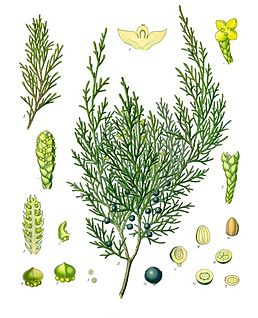 